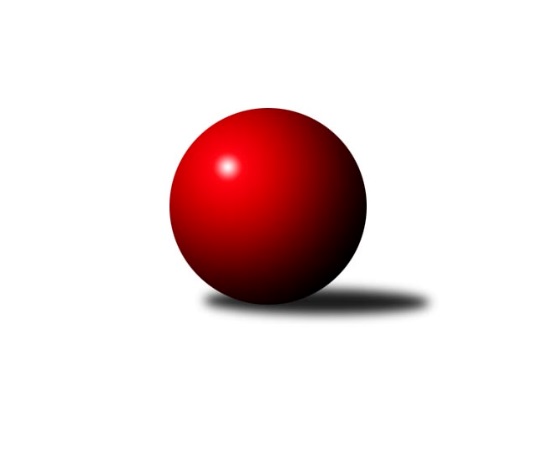 Č.15Ročník 2018/2019	20.1.2019Nejlepšího výkonu v tomto kole: 2432 dosáhlo družstvo: SK Meteor Praha CMistrovství Prahy 3 2018/2019Výsledky 15. kolaSouhrnný přehled výsledků:SK Rapid Praha 	- TJ Praga Praha B	6:2	2399:2271	8.0:4.0	14.1.SK Žižkov Praha D	- TJ Astra Zahradní Město B	7:1	2422:2346	7.0:5.0	16.1.KK Dopravní podniky Praha B	- SK Meteor Praha D	5.5:2.5	2264:2253	5.0:7.0	16.1.SK Meteor Praha C	- KK Dopravní podniky Praha C	5:3	2432:2385	5.0:7.0	17.1.KK Konstruktiva Praha E	- Slavoj Velké Popovice B	5:3	2395:2380	6.0:6.0	17.1.PSK Union Praha C	- AC Sparta B	2:6	1883:2281	4.0:8.0	17.1.TJ Sokol Praha-Vršovice C	- TJ ZENTIVA Praha 		dohrávka		22.1.Tabulka družstev:	1.	Slavoj Velké Popovice B	15	11	0	4	83.0 : 37.0 	112.0 : 68.0 	 2350	22	2.	SK Meteor Praha D	15	10	1	4	76.5 : 43.5 	109.0 : 71.0 	 2351	21	3.	KK Konstruktiva Praha E	15	10	1	4	73.0 : 47.0 	103.5 : 76.5 	 2295	21	4.	TJ Astra Zahradní Město B	15	9	0	6	65.5 : 54.5 	98.0 : 82.0 	 2337	18	5.	AC Sparta B	15	8	1	6	70.0 : 50.0 	95.5 : 84.5 	 2338	17	6.	SK Rapid Praha	15	8	0	7	63.0 : 57.0 	102.0 : 78.0 	 2325	16	7.	SK Meteor Praha C	15	8	0	7	57.0 : 63.0 	79.0 : 101.0 	 2265	16	8.	TJ Praga Praha B	15	6	2	7	59.0 : 61.0 	82.0 : 98.0 	 2235	14	9.	SK Žižkov Praha D	15	6	1	8	53.0 : 67.0 	77.0 : 103.0 	 2285	13	10.	TJ Sokol Praha-Vršovice C	14	6	0	8	45.0 : 67.0 	74.5 : 93.5 	 2232	12	11.	KK Dopravní podniky Praha B	15	5	1	9	50.5 : 69.5 	79.5 : 100.5 	 2286	11	12.	KK Dopravní podniky Praha C	15	5	0	10	47.5 : 72.5 	80.0 : 100.0 	 2255	10	13.	PSK Union Praha C	15	4	1	10	44.0 : 76.0 	74.0 : 106.0 	 2120	9	14.	TJ ZENTIVA Praha	14	4	0	10	45.0 : 67.0 	82.0 : 86.0 	 2278	8Podrobné výsledky kola:	 SK Rapid Praha 	2399	6:2	2271	TJ Praga Praha B	František Pudil	 	 201 	 191 		392 	 2:0 	 375 	 	185 	 190		Kryštof Maňour	Josef Pokorný	 	 172 	 228 		400 	 1:1 	 391 	 	186 	 205		Ondřej Maňour	Jiří Hofman	 	 212 	 207 		419 	 2:0 	 325 	 	140 	 185		Pavel Jakl	Petr Valta	 	 205 	 167 		372 	 0:2 	 398 	 	211 	 187		Martin Kovář	Martin Podhola	 	 222 	 192 		414 	 2:0 	 370 	 	181 	 189		Tomáš Smékal	Vítězslav Hampl	 	 209 	 193 		402 	 1:1 	 412 	 	204 	 208		Petr Kšírrozhodčí: Nejlepší výkon utkání: 419 - Jiří Hofman	 SK Žižkov Praha D	2422	7:1	2346	TJ Astra Zahradní Město B	Lenka Špačková	 	 207 	 208 		415 	 1:1 	 427 	 	235 	 192		Vojtěch Kostelecký	Michal Truksa	 	 185 	 198 		383 	 1:1 	 378 	 	196 	 182		Tomáš Kudweis	Jitka Radostová	 	 208 	 215 		423 	 1:1 	 405 	 	181 	 224		Marek Sedlák	Bohumil Strnad	 	 225 	 176 		401 	 1:1 	 400 	 	176 	 224		Lucie Hlavatá	František Brodil	 	 188 	 211 		399 	 2:0 	 342 	 	174 	 168		Martin Kozdera	Petr Štěrba	 	 195 	 206 		401 	 1:1 	 394 	 	203 	 191		Jakub Jetmarrozhodčí: Nejlepší výkon utkání: 427 - Vojtěch Kostelecký	 KK Dopravní podniky Praha B	2264	5.5:2.5	2253	SK Meteor Praha D	Jiří Štoček	 	 200 	 169 		369 	 1:1 	 342 	 	167 	 175		Bedřich Bernátek	Jindřich Habada	 	 202 	 192 		394 	 1:1 	 370 	 	167 	 203		Richard Sekerák	Karel Hnátek st.	 	 196 	 181 		377 	 1:1 	 377 	 	193 	 184		Jan Pozner	Martin Štochl	 	 199 	 178 		377 	 1:1 	 391 	 	178 	 213		Vladimír Dvořák	Antonín Švarc	 	 170 	 173 		343 	 0:2 	 383 	 	203 	 180		Zdeněk Boháč	Miroslav Tomeš	 	 206 	 198 		404 	 1:1 	 390 	 	185 	 205		Miroslav Šostýrozhodčí: Nejlepší výkon utkání: 404 - Miroslav Tomeš	 SK Meteor Praha C	2432	5:3	2385	KK Dopravní podniky Praha C	Karel Mašek	 	 195 	 196 		391 	 2:0 	 316 	 	172 	 144		Marie Málková	Jaroslav Novák	 	 216 	 207 		423 	 1:1 	 405 	 	196 	 209		Miroslav Málek	Václav Šrajer	 	 196 	 219 		415 	 0:2 	 430 	 	202 	 228		Jiří Svozílek	Jiří Třešňák	 	 214 	 210 		424 	 2:0 	 337 	 	161 	 176		Karel Hnátek ml.	Zdeněk Míka	 	 204 	 204 		408 	 0:2 	 444 	 	205 	 239		Petra Švarcová	Jiří Novotný	 	 176 	 195 		371 	 0:2 	 453 	 	219 	 234		Milan Švarcrozhodčí: Nejlepší výkon utkání: 453 - Milan Švarc	 KK Konstruktiva Praha E	2395	5:3	2380	Slavoj Velké Popovice B	Jaroslav Zahrádka	 	 191 	 192 		383 	 0:2 	 423 	 	194 	 229		Ladislav Musil	Zbyněk Lébl *1	 	 184 	 205 		389 	 0:2 	 402 	 	191 	 211		Petr Kapal	František Vondráček	 	 199 	 213 		412 	 2:0 	 403 	 	196 	 207		Emilie Somolíková	Vlastimil Chlumský *2	 	 182 	 200 		382 	 0:2 	 415 	 	207 	 208		Čeněk Zachař	Milan Perman	 	 227 	 208 		435 	 2:0 	 371 	 	177 	 194		Tomáš Jícha	Bohumír Musil	 	 197 	 197 		394 	 2:0 	 366 	 	175 	 191		Eva Václavkovározhodčí: střídání: *1 od 51. hodu Jiřina Beranová, *2 od 51. hodu Stanislava ŠvindlováNejlepší výkon utkání: 435 - Milan Perman	 PSK Union Praha C	1883	2:6	2281	AC Sparta B	Jiří Haken	 	 199 	 182 		381 	 0:2 	 420 	 	202 	 218		Miroslav Viktorin	Jan Neckář ml.	 	 193 	 181 		374 	 1:1 	 363 	 	176 	 187		Kamila Svobodová	Jiřina Mansfeldová	 	 189 	 196 		385 	 1:1 	 390 	 	181 	 209		Jiří Lankaš	neoprávněný start	 	 0 	 0 		0 	 0:2 	 365 	 	190 	 175		Jan Vácha	Květuše Pytlíková	 	 178 	 172 		350 	 1:1 	 371 	 	174 	 197		Zdeněk Cepl	Jitka Vykouková	 	 194 	 199 		393 	 1:1 	 372 	 	197 	 175		Jiří Neumajerrozhodčí: vedoucí družstevNejlepší výkon utkání: 420 - Miroslav ViktorinPořadí jednotlivců:	jméno hráče	družstvo	celkem	plné	dorážka	chyby	poměr kuž.	Maximum	1.	Miloslav Kellner 	TJ ZENTIVA Praha 	424.67	295.6	129.0	6.5	6/6	(457)	2.	Radovan Šimůnek 	TJ Astra Zahradní Město B	422.75	296.8	125.9	6.5	8/8	(463)	3.	Ladislav Musil 	Slavoj Velké Popovice B	416.04	278.6	137.4	4.6	8/9	(454)	4.	Richard Sekerák 	SK Meteor Praha D	415.59	287.6	128.0	5.7	7/8	(455)	5.	Čeněk Zachař 	Slavoj Velké Popovice B	415.30	293.6	121.7	6.2	9/9	(461)	6.	Vladimír Dvořák 	SK Meteor Praha D	412.66	287.4	125.3	8.4	8/8	(466)	7.	Karel Wolf 	TJ Sokol Praha-Vršovice C	412.23	287.4	124.9	6.9	5/5	(457)	8.	Vojtěch Kostelecký 	TJ Astra Zahradní Město B	411.38	279.3	132.1	6.3	8/8	(462)	9.	Miroslav Šostý 	SK Meteor Praha D	408.23	288.3	119.9	7.4	8/8	(464)	10.	Bohumír Musil 	KK Konstruktiva Praha E	406.71	284.4	122.3	7.7	7/8	(447)	11.	Tomáš Jícha 	Slavoj Velké Popovice B	405.65	287.8	117.9	7.9	8/9	(440)	12.	Zdeněk Boháč 	SK Meteor Praha D	404.78	281.8	123.0	6.4	8/8	(461)	13.	Petra Švarcová 	KK Dopravní podniky Praha C	403.85	285.8	118.0	6.6	8/8	(444)	14.	Lenka Krausová 	TJ ZENTIVA Praha 	403.51	288.8	114.7	9.5	6/6	(450)	15.	Vítězslav Hampl 	SK Rapid Praha 	403.21	278.7	124.5	6.7	6/7	(446)	16.	Emilie Somolíková 	Slavoj Velké Popovice B	403.19	284.9	118.3	7.1	9/9	(437)	17.	Milan Švarc 	KK Dopravní podniky Praha C	401.34	275.6	125.7	8.4	7/8	(453)	18.	Jiří Hofman 	SK Rapid Praha 	399.31	283.7	115.7	7.0	6/7	(433)	19.	Milan Perman 	KK Konstruktiva Praha E	398.95	279.6	119.3	7.5	6/8	(435)	20.	Vít Fikejzl 	AC Sparta B	397.82	280.3	117.5	9.6	8/9	(422)	21.	Martin Kovář 	TJ Praga Praha B	397.56	277.6	119.9	8.3	6/7	(460)	22.	Miroslav Tomeš 	KK Dopravní podniky Praha B	397.52	279.7	117.8	9.3	6/6	(424)	23.	Karel Hnátek  st.	KK Dopravní podniky Praha B	397.25	282.7	114.6	9.1	6/6	(428)	24.	Ondřej Maňour 	TJ Praga Praha B	396.80	275.2	121.6	6.4	7/7	(436)	25.	Petr Valta 	SK Rapid Praha 	396.50	283.2	113.3	8.5	7/7	(432)	26.	Zdeněk Míka 	SK Meteor Praha C	395.36	281.9	113.4	10.9	8/8	(457)	27.	Martin Tožička 	SK Žižkov Praha D	394.24	281.0	113.3	11.3	5/5	(428)	28.	Jaroslav Michálek 	KK Dopravní podniky Praha C	393.57	274.4	119.1	8.6	7/8	(419)	29.	Zdeněk Cepl 	AC Sparta B	393.40	282.0	111.3	10.7	9/9	(431)	30.	Jiří Neumajer 	AC Sparta B	391.43	282.8	108.6	9.7	8/9	(427)	31.	Jan Bártl 	TJ ZENTIVA Praha 	391.23	275.8	115.5	9.8	6/6	(440)	32.	Kamila Svobodová 	AC Sparta B	391.22	278.2	113.0	9.4	9/9	(436)	33.	Jitka Radostová 	SK Žižkov Praha D	390.93	280.7	110.2	10.1	5/5	(435)	34.	Marek Sedlák 	TJ Astra Zahradní Město B	390.58	278.2	112.4	10.0	6/8	(417)	35.	Antonín Švarc 	KK Dopravní podniky Praha B	390.25	284.3	105.9	9.3	4/6	(418)	36.	Vladimír Strnad 	TJ Sokol Praha-Vršovice C	390.24	280.3	110.0	8.1	4/5	(436)	37.	Jiří Novotný 	SK Meteor Praha C	389.71	275.2	114.5	9.4	7/8	(466)	38.	Petr Kapal 	Slavoj Velké Popovice B	388.83	279.3	109.6	9.9	9/9	(447)	39.	Jindřich Habada 	KK Dopravní podniky Praha B	388.42	282.5	106.0	9.9	6/6	(434)	40.	Martin Podhola 	SK Rapid Praha 	388.34	276.4	112.0	8.8	5/7	(444)	41.	Tomáš Kudweis 	TJ Astra Zahradní Město B	387.88	275.8	112.0	10.9	8/8	(445)	42.	Lucie Hlavatá 	TJ Astra Zahradní Město B	387.59	273.9	113.7	11.4	8/8	(420)	43.	Jan Petráček 	SK Meteor Praha C	385.60	272.2	113.4	10.1	6/8	(444)	44.	Jan Vácha 	AC Sparta B	383.52	276.2	107.3	11.5	8/9	(429)	45.	Lenka Špačková 	SK Žižkov Praha D	383.34	276.2	107.1	12.1	5/5	(437)	46.	Petr Štěrba 	SK Žižkov Praha D	383.06	278.2	104.9	13.6	4/5	(423)	47.	Karel Mašek 	SK Meteor Praha C	382.06	277.3	104.8	11.4	8/8	(460)	48.	Jiří Lankaš 	AC Sparta B	378.91	276.4	102.5	13.5	9/9	(450)	49.	Michal Truksa 	SK Žižkov Praha D	377.78	268.6	109.2	12.6	5/5	(421)	50.	Jiří Svozílek 	KK Dopravní podniky Praha C	377.36	275.3	102.1	13.4	8/8	(430)	51.	Jiřina Mansfeldová 	PSK Union Praha C	377.30	270.1	107.2	6.4	5/7	(422)	52.	Vojtěch Roubal 	SK Rapid Praha 	377.15	278.4	98.7	13.8	6/7	(428)	53.	František Pudil 	SK Rapid Praha 	377.14	272.8	104.3	13.0	7/7	(453)	54.	Miroslav Málek 	KK Dopravní podniky Praha C	375.73	268.3	107.4	10.5	8/8	(410)	55.	Květuše Pytlíková 	PSK Union Praha C	375.63	268.6	107.0	11.4	7/7	(408)	56.	Josef Pokorný 	SK Rapid Praha 	374.31	268.5	105.8	12.5	6/7	(434)	57.	Jaroslav Novák 	SK Meteor Praha C	373.90	268.4	105.5	11.9	6/8	(434)	58.	Jiří Peter 	PSK Union Praha C	372.64	274.2	98.5	13.1	5/7	(423)	59.	Jana Myšičková 	TJ Sokol Praha-Vršovice C	371.97	271.0	101.0	13.4	5/5	(443)	60.	Eliška Fialová 	TJ ZENTIVA Praha 	371.04	268.0	103.0	13.8	6/6	(446)	61.	Věra Štefanová 	TJ ZENTIVA Praha 	369.00	263.0	106.0	12.7	5/6	(398)	62.	Tomáš Smékal 	TJ Praga Praha B	368.64	264.4	104.3	14.3	7/7	(410)	63.	Kryštof Maňour 	TJ Praga Praha B	367.86	268.2	99.7	13.2	6/7	(410)	64.	Ivo Vávra 	TJ Sokol Praha-Vršovice C	367.54	267.1	100.4	15.2	4/5	(411)	65.	Karel Svitavský 	TJ Sokol Praha-Vršovice C	367.31	266.1	101.2	11.8	4/5	(397)	66.	Martin Štochl 	KK Dopravní podniky Praha B	366.13	264.0	102.1	11.1	5/6	(388)	67.	Jiří Svoboda 	SK Meteor Praha C	364.64	264.1	100.5	12.9	6/8	(438)	68.	Jiří Haken 	PSK Union Praha C	363.57	258.4	105.2	12.7	7/7	(419)	69.	Petr Kšír 	TJ Praga Praha B	362.58	262.0	100.6	13.9	7/7	(424)	70.	Jiří Štoček 	KK Dopravní podniky Praha B	360.40	261.2	99.2	12.4	4/6	(406)	71.	Lubomír Čech 	KK Dopravní podniky Praha B	359.50	256.5	103.0	14.0	4/6	(384)	72.	Ladislav Holeček 	TJ ZENTIVA Praha 	359.26	262.0	97.3	13.7	6/6	(425)	73.	Jan Neckář  ml.	PSK Union Praha C	357.82	260.7	97.2	11.7	7/7	(397)	74.	Eva Václavková 	Slavoj Velké Popovice B	357.11	260.7	96.5	13.7	7/9	(415)	75.	Jakub Jetmar 	TJ Astra Zahradní Město B	356.42	263.0	93.5	14.3	6/8	(394)	76.	Jiří Vilímovský 	TJ Sokol Praha-Vršovice C	344.37	249.1	95.3	15.0	5/5	(392)	77.	Bohumil Plášil 	KK Dopravní podniky Praha B	336.63	256.6	80.0	20.1	4/6	(362)	78.	Jaroslav Bělohlávek 	TJ Sokol Praha-Vršovice C	326.06	245.6	80.4	19.3	4/5	(356)	79.	Karel Hnátek  ml.	KK Dopravní podniky Praha C	321.11	236.6	84.6	17.3	8/8	(349)	80.	Pavel Jakl 	TJ Praga Praha B	304.00	219.9	84.1	20.0	5/7	(361)		Einar Bareš 	KK Dopravní podniky Praha B	443.00	302.0	141.0	9.0	1/6	(443)		Josef Kašpar 	TJ Praga Praha B	431.00	285.0	146.0	2.0	1/7	(431)		Jakub Pytlík 	PSK Union Praha C	414.58	283.3	131.3	6.0	4/7	(474)		Vít Kluganost 	TJ Praga Praha B	414.50	294.5	120.0	9.0	2/7	(429)		Renata Göringerová 	PSK Union Praha C	406.00	280.0	126.0	7.0	1/7	(406)		Pavel Pavlíček 	AC Sparta B	405.00	283.0	122.0	8.0	1/9	(405)		Vlastimil Chlumský 	KK Konstruktiva Praha E	403.25	285.5	117.8	10.0	4/8	(425)		František Vondráček 	KK Konstruktiva Praha E	399.83	272.8	127.0	11.5	3/8	(415)		Petr Stoklasa 	KK Dopravní podniky Praha C	399.50	291.0	108.5	7.3	2/8	(434)		Miroslav Viktorin 	AC Sparta B	395.00	282.7	112.3	8.7	3/9	(420)		Zbyněk Lébl 	KK Konstruktiva Praha E	394.80	277.8	117.0	7.4	5/8	(421)		Václav Šrajer 	SK Meteor Praha C	390.60	288.2	102.4	12.1	3/8	(436)		Lukáš Pelánek 	TJ Sokol Praha-Vršovice C	385.25	275.8	109.5	9.5	2/5	(414)		Jiřina Beranová 	KK Konstruktiva Praha E	385.16	275.9	109.2	11.1	5/8	(408)		Martin Jelínek 	TJ Praga Praha B	384.30	272.3	112.0	10.6	2/7	(421)		Bohumil Strnad 	SK Žižkov Praha D	383.40	275.0	108.4	9.3	3/5	(438)		Miloslav Fous 	PSK Union Praha C	382.50	265.5	117.0	11.0	1/7	(409)		Jiří Chrdle 	SK Meteor Praha D	380.17	288.1	92.1	16.0	3/8	(397)		Jaroslav Zahrádka 	KK Konstruktiva Praha E	379.33	265.0	114.3	10.2	2/8	(383)		Bedřich Bernátek 	SK Meteor Praha D	376.61	259.5	117.1	9.8	4/8	(447)		Lukáš Jirsa 	TJ Praga Praha B	374.53	278.1	96.4	15.6	3/7	(391)		Michael Šepič 	SK Meteor Praha D	373.00	266.5	106.5	13.6	3/8	(420)		Karel Radil 	TJ Sokol Praha-Vršovice C	371.00	256.0	115.0	12.0	1/5	(371)		Karel Tomsa 	SK Žižkov Praha D	370.83	269.0	101.8	14.8	3/5	(387)		Jan Pozner 	SK Meteor Praha D	369.06	259.8	109.3	12.7	4/8	(448)		Stanislava Švindlová 	KK Konstruktiva Praha E	362.30	256.4	105.9	10.4	5/8	(385)		Václav Žďárek 	SK Žižkov Praha D	362.00	275.0	87.0	15.0	1/5	(362)		Petr Peřina 	TJ Astra Zahradní Město B	361.00	262.5	98.5	14.9	2/8	(401)		Pavel Šťovíček 	Slavoj Velké Popovice B	359.00	266.0	93.0	16.0	1/9	(359)		Martin Kozdera 	TJ Astra Zahradní Město B	358.13	259.7	98.4	15.1	5/8	(383)		Tomáš Eštók 	KK Konstruktiva Praha E	355.25	258.0	97.3	16.3	2/8	(372)		Jitka Vykouková 	PSK Union Praha C	349.39	251.0	98.4	14.4	4/7	(400)		František Brodil 	SK Žižkov Praha D	349.13	258.1	91.0	16.4	3/5	(399)		Robert Jaderko 	SK Žižkov Praha D	344.00	244.7	99.3	15.3	1/5	(356)		Helena Hanzalová 	PSK Union Praha C	344.00	259.0	85.0	18.0	1/7	(344)		Jana Valentová 	TJ ZENTIVA Praha 	342.67	263.0	79.7	19.7	3/6	(368)		Gabriela Jirásková 	Slavoj Velké Popovice B	340.56	246.6	94.0	15.1	3/9	(365)		Jan Lukáš 	TJ Praga Praha B	340.00	244.0	96.0	14.0	1/7	(340)		Dagmar Svobodová 	KK Dopravní podniky Praha B	338.00	242.5	95.5	13.5	1/6	(351)		Jiří Třešňák 	SK Meteor Praha C	336.47	250.0	86.5	18.3	5/8	(424)		Ivan Mansfeld 	PSK Union Praha C	332.00	244.0	88.0	13.0	1/7	(332)		Zdeněk Poutník 	PSK Union Praha C	304.00	226.0	78.0	23.0	1/7	(304)		Markéta Dymáčková 	Slavoj Velké Popovice B	303.00	243.0	60.0	25.0	1/9	(303)		Marie Málková 	KK Dopravní podniky Praha C	289.33	213.0	76.3	20.0	3/8	(316)		Ivana Bandasová 	Slavoj Velké Popovice B	285.00	219.0	66.0	33.0	1/9	(285)Sportovně technické informace:Starty náhradníků:registrační číslo	jméno a příjmení 	datum startu 	družstvo	číslo startu25485	Jan Neckář ml.	17.01.2019	PSK Union Praha C	2x5052	Vítězslav Hampl	14.01.2019	SK Rapid Praha 	2x
Hráči dopsaní na soupisku:registrační číslo	jméno a příjmení 	datum startu 	družstvo	23675	Marie Málková	17.01.2019	KK Dopravní podniky Praha C	Program dalšího kola:16. kolo22.1.2019	út	17:30	TJ Sokol Praha-Vršovice C - TJ ZENTIVA Praha  (dohrávka z 15. kola)	24.1.2019	čt	17:30	Slavoj Velké Popovice B - SK Žižkov Praha D	24.1.2019	čt	17:30	KK Konstruktiva Praha E - KK Dopravní podniky Praha C (předehrávka z 17. kola)	28.1.2019	po	17:00	AC Sparta B - SK Rapid Praha 	28.1.2019	po	17:30	KK Dopravní podniky Praha C - TJ Sokol Praha-Vršovice C	28.1.2019	po	19:30	TJ ZENTIVA Praha  - KK Konstruktiva Praha E	29.1.2019	út	17:00	SK Meteor Praha D - SK Meteor Praha C	31.1.2019	čt	18:00	TJ Praga Praha B - KK Dopravní podniky Praha B	Nejlepší šestka kola - absolutněNejlepší šestka kola - absolutněNejlepší šestka kola - absolutněNejlepší šestka kola - absolutněNejlepší šestka kola - dle průměru kuželenNejlepší šestka kola - dle průměru kuželenNejlepší šestka kola - dle průměru kuželenNejlepší šestka kola - dle průměru kuželenNejlepší šestka kola - dle průměru kuželenPočetJménoNázev týmuVýkonPočetJménoNázev týmuPrůměr (%)Výkon1xMilan ŠvarcDP C4532xJan BártlZentiva 112.814191xPetra ŠvarcováDP C4446xKarel WolfVršovice C111.744153xMilan PermanKonstruktiva E4353xMilan PermanKonstruktiva E111.624351xJiří SvozílekDP C4302xMilan ŠvarcDP C111.284534xVojtěch KosteleckýAstra ZM B4271xMiroslav ViktorinSparta B110.734201xJiří TřešňákMeteor C4242xMiroslav TomešDP B109.91404